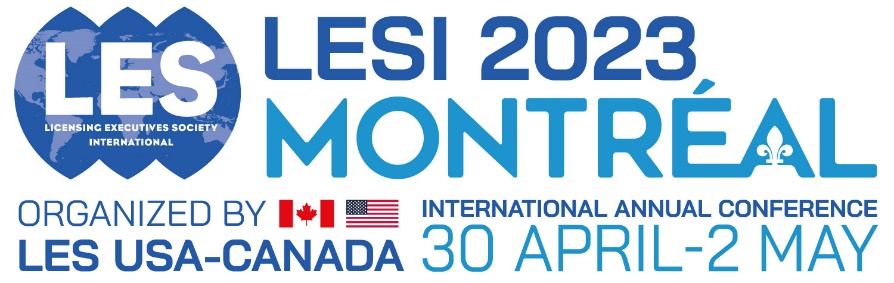 Call for Proposals for LESI2023 - Concurrent SessionsConcurrent sessions will last 90 mins with up to 4 speakers.Please use all of the following headings to format your submission - delete all text in red before submitting _______Other information:Related Papers or articles previously published (if relevant):Related Sessions at previously LES meetings (if relevant):Concurrent Session title: Concurrent Session overall summary (up to 350 words):Suggested Moderator and/or Speakers (up to 4 speakers + moderator max): Full Name, title, company and email addressSession Abstract for each speaker (up to 4) (Up to 350 words):